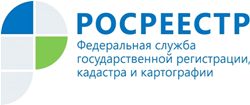 Управление Росреестра по Республике АдыгеяВопрос-ответ: где узнать кадастровую стоимость объекта недвижимости и посмотреть историю её изменений?В рамках рубрики «Вопрос – ответ» Росреестр еженедельно публикует материалы, посвященные разъяснению актуальных вопросов в сфере земли и недвижимости.В 2022 году во всех регионах России пройдет государственная кадастровая оценка земельных участков, а в 2023 году – объектов капитального строительства. Такая норма введена федеральным законом № 269-ФЗ, принятым в июле 2020 года. Кадастровая оценка необходима для определения кадастровой стоимости объекта недвижимости, на основе которой рассчитывается налог на имущество и земельный налог.По новому закону кадастровая оценка будет проводиться раз в 4 года, а в городах федерального значения - раз в 2 года (в случае принятия такого решения). Для сравнения – раньше решение о дате проведении кадастровой оценки каждый регион принимал самостоятельно, что часто приводило к нарушению установленной периодичности таких работ (раз в 5 лет) и к различному уровню налоговой нагрузки в разных субъектах по однотипным объектам недвижимости.Теперь же установлен единый цикл кадастровой оценки, что обеспечит по всей стране актуальную кадастровую стоимость на единую дату по единой методологии, а значит - актуальную налоговую базу объектов недвижимости.Эксперты Росреестра рассказали, каким образом граждане могут узнать актуальную кадастровую стоимость своего объекта недвижимости.Как определяется кадастровая стоимость?Если рыночную стоимость объекта недвижимости (наиболее вероятная цена, по которой товар или услуга могут быть проданы на свободном рынке в условиях конкуренции) можно определить на любую дату, то кадастровая стоимость оценивается на 1 января года проведения государственной кадастровой оценки.Кадастровая стоимость определяется на основе рыночной и иной информации о характеристиках объекта недвижимости, его окружении, так называемых ценообразующих факторов. Например, при расчете может учитываться город и район (местоположение), в котором расположена недвижимость, материалы, из которых построен объект, его физический износ, площадь, нахождение в границах зон с особыми условиями использования территории и т.д. Методология определения кадастровой стоимости установлена приказом Минэкономразвития России от 12.05.2017 № 226.Уполномоченными органами власти субъектов РФ, Росреестром, ФГБУ «ФКП Росреестра» и государственными бюджетными учреждениями проведена подготовительная работа, необходимая для определения в 2022 году кадастровой стоимости земельных участков. Оценка проведена одновременно в отношении всех участков, учтенных в ЕГРН на территории субъектов Российской Федерации по состоянию на 01.01.2022. Это порядка 64 млн объектов недвижимости.Кадастровую стоимость объектов недвижимости определяют специально созданные в регионах государственные бюджетные учреждения, а утверждают уполномоченные органы исполнительной власти.Федеральная налоговая служба самостоятельно начисляет налог на имущество и направляет квитанцию по почте или в личный кабинет налогоплательщика. Если вам удобнее заранее планировать свои расходы, то рассчитать примерный размер налога вы сможете, только узнав кадастровую стоимость объекта и ставку налога, установленную законами субъектов Российской Федерации в соответствии со статьей 380 Налогового кодекса Российской Федерации.Как узнать кадастровую стоимость объекта недвижимости?Это можно сделать несколькими способами.1. С помощью публичной кадастровой карты. Этот сервис позволяет узнать кадастровую стоимость земельных участков и объектов капитального строительства (зданий, сооружений). Чтобы получить информацию, достаточно выбрать объект на карте по кадастровому номеру или использовать расширенный поиск.2. С помощью сервиса «Справочная информация по объектам недвижимости в режиме online» на сайте Росреестра. С помощью этого сервиса можно посмотреть кадастровую стоимость объектов недвижимости (в том числе помещений (квартир, офисов), а также дату, по состоянию на которую определена кадастровая стоимость. Поиск проводится как по кадастровому номеру объекта недвижимости, так и по его адресу.3. С помощью сервиса «Получение сведений из Фонда данных государственной кадастровой оценки» на сайте Росреестра. Для этого нужно выбрать вкладку «Поиск по кадастровому номеру», ввести его и нажать на поиск. В результате появится информация о кадастровой стоимости объекта недвижимости, дата ее определения и применения. Здесь же будут отображаться данные о том, как менялась кадастровая стоимость объекта после каждого проведения государственной кадастровой оценки.В этом же сервисе можно скачать отчет об итогах государственной кадастровой оценки, ознакомиться с информацией о том, какой региональный орган власти принял решение о проведении государственной кадастровой оценки, узнать наименование бюджетного учреждения, подготовившего отчет об итогах государственной кадастровой оценки, а также реквизиты акта об утверждении результатов определения кадастровой стоимости.Информация сервиса предоставляется бесплатно в режиме реального времени.4. С помощью выписки из ЕГРН о кадастровой стоимости объекта недвижимости. Она предоставляется бесплатно в течение трех рабочих дней. Ее можно получить онлайн на сайте Росреестра, а также в офисах МФЦ.Из-за чего может поменяться кадастровая стоимость?Как правило это происходит, если между турами оценки изменяются характеристики объекта. К примеру, кадастровая стоимость может увеличиться, если стала больше площадь объекта (сделали пристройку к дому, увеличили размер земельного участка), если развитие получила инфраструктура (рядом появились новые социальные объекты, метро и т.д.), если была сделана реконструкция объекта недвижимости.И наоборот, кадастровая стоимость может снизиться, если площадь объекта уменьшилась, а также когда объект сильно изношен.В случае если вы сомневаетесь в правильности определения кадастровой стоимости вашего объекта (к примеру, она сильно изменилась в большую или меньшую сторону), ее можно пересмотреть. Для этого нужно обратиться в государственное бюджетное учреждение, которое проводило кадастровую оценку, или в многофункциональный центр. Подробнее о том, как оспорить кадастровую стоимость, читайте в ранее вышедшем материале нашей рубрики.  -------------------------------------Контакты для СМИ:Пресс-служба Управления Росреестра по Республике Адыгея (8772)56-02-4801_upr@rosreestr.ruwww.rosreestr.gov.ru385000, Майкоп, ул. Краснооктябрьская, д. 44